This page intentionally left blankTable of ContentsExercise Overview	1Preface	2General Information	2Module 1:  Initial Response	5Module 2:  Reinforced Response	8Module 3:  Multi Branch Response	13Appendix A:  Exercise Schedule	A-1Appendix B:  Acronyms	B-1Appendix C:  Paradise High School Map	C-1Appendix D:  EMS/BRN Evaluation Form	D-1Appendix E:  Participant Feedback Form 	E-1Exercise OverviewPrefaceThe Plausible Threat 2016 Tabletop Exercise – Multi-Casualty Branch Operations is sponsored by the San Joaquin County EMS Agency and San Joaquin Operational Area Healthcare Coalition.  The exercise was designed to evaluate the San Joaquin County Active Threat Plan and to improve the response, management and mitigation of an Active Shooter/Hostile Event in San Joaquin County. This Situation Manual (SitMan) follows guidance set forth by the U.S. Department of Homeland Security (DHS) Homeland Security Exercise and Evaluation Program (HSEEP).The Plausible Threat 2016 Tabletop Exercise – Multi-Casualty Branch Operations SitMan provides exercise participants with all the necessary tools for their roles in the exercise. It is tangible evidence of the San Joaquin County EMS Agency’s commitment to preparedness excellence through collaborative planning and exercises that will improve the survivability of victims of an Active Shooter/Hostile Event (ASHE).  The Plausible Threat 2016 Tabletop Exercise – Control Facility Operations is an unclassified exercise. Control of this exercise information is based on public sensitivity regarding the nature of the exercise rather than the actual exercise content. All exercise participants may view the SitMan.General InformationParticipant Roles and ResponsibilitiesThe term participant encompasses many groups of people, not just those playing in the exercise. Groups of participants involved in the exercise, and their respective roles and responsibilities, are as follows:Players.  Players are personnel who have an active role in discussing or performing their regular roles and responsibilities during the exercise.  Players discuss or initiate actions in response to the simulated emergency. Observers.  Observers do not directly participate in the exercise; however they may support the group in developing responses to the situation during the discussion.Facilitators.  Facilitators provide situation updates and moderate discussions.  They also provide additional information or resolve questions as required.  Key Exercise Planning Team members also may assist with facilitation as subject matter experts (SMEs) during the exercise.Evaluators.  Evaluators are assigned to observe and document certain objectives during the exercise.  Their primary role is to document player discussions, including how and if those discussions conform to plans, polices, and procedures.Exercise Structure This exercise will be a multimedia, facilitated exercise.  Players will participate in the following three (3) modules: Module 1:  Initial ResponseModule 2:  Reinforced Response Module 3:  Multi-Branch ResponseEach module begins with a multimedia update that summarizes key events occurring within that time period.  After the updates, participants review the situation and engage in functional group discussions of appropriate response issues.  For this exercise, the functional groups are as follows:Multi-Casualty BranchControl FacilityAfter these functional group discussions, participants will engage in a moderated plenary discussion in which a spokesperson from each group will present a synopsis of the group’s actions, based on the scenario.Exercise GuidelinesThis exercise will be held in an open, low-stress, no-fault environment.  Varying viewpoints, even disagreements, are expected.  Respond to the scenario using your knowledge of current plans and capabilities (i.e., you may use only existing assets) and insights derived from your training.Decisions are not precedent setting and may not reflect your organization’s final position on a given issue.  This exercise is an opportunity to discuss and present multiple options and possible solutions.Issue identification is not as valuable as suggestions and recommended actions that could improve response efforts.  Problem-solving efforts should be the focus.During exercise discussions, if a player states that they are going to ask for/provide mutual aid, they need to state specifically under which plan and to which agency they will do so.Exercise Assumptions and ArtificialitiesIn any exercise, assumptions and artificialities may be necessary to complete play in the time allotted and/or account for logistical limitations.  Exercise participants should accept that assumptions and artificialities are inherent in any exercise, and should not allow these considerations to negatively impact their participation.  During this exercise, the following apply:The exercise scenario is plausible, and events occur as they are presented.There is no hidden agenda, and there are no trick questions.All players receive information at the same time.The high school in the scenario is located in the French Camp-McKinley Fire District.Exercise EvaluationEvaluation of the exercise is based on the exercise objectives. Players will be asked to complete participant feedback forms.  These documents, coupled with facilitator observations and notes, will be used to evaluate the exercise and compile the After-Action Report (AAR).Module 1:  Initial ResponseFriday September 23, 2016:  1930 hoursParadise verses San Joaquin football game begins, hosted by the home team Paradise High School. There are approximately 650 people in attendance.  1948 hours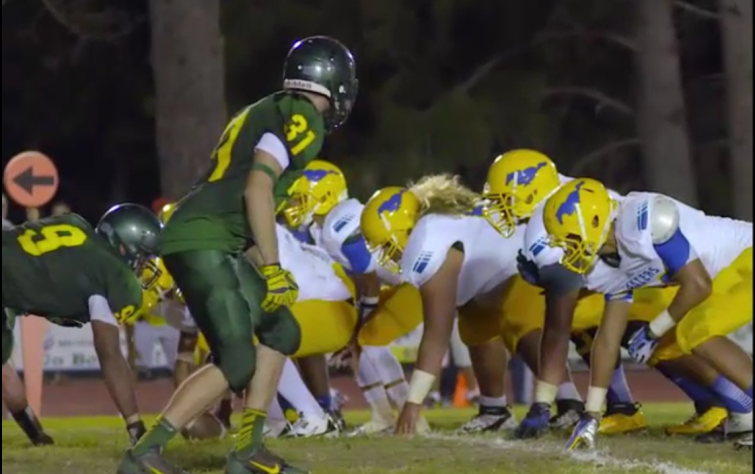 With 6:55 minutes remaining in the second quarter, an explosion in the home team bleachers occurs. Immediately following the explosion, gunshots are heard and several people are shot.  Panic ensues, spectators and players begin running in all directions.  The location of the shooter(s) is unknown at this time.The local PSAPs are inundated with 9-1-1 calls reporting the explosion and shooting.  Additional gunshot can be heard in the background by one of the dispatchers receiving a call.1950 hoursLaw, Fire and EMS are dispatched to the incident.Key IssuesAn unknown number of people have been injured by the explosion and gunshotsThe scene is in chaos The location of the shooter(s) is unknownThe shooting actively continuesQuestionsBased on the information provided, participate in the discussion concerning the issues raised in Module 1.  Identify any critical issues, decisions, requirements, or questions that should be addressed at this time. InstructionsTake 20 minutes to discuss the questions below.  Assign a group scribe to document your group’s answers and a spokesperson to share your group’s findings.  Multi-Casualty BranchIdentify the EMS and Fire resources that would be initially dispatched to this incident.Identify who the Medical Group Supervisor isPut on the MGS position vest or ID badge to identify yourselfIdentify which MCI / Active Threat positions you would fill at this time and who would fill each position. Multi-Casualty Branch Director	 ___________________________ Medical Group Supervisor ___________________________ Triage Unit Leader ___________________________ Triage Personnel	 ___________________________ Morgue Manager	 ___________________________ Treatment Unit Leader ___________________________ Immediate Treatment Mgr. ___________________________ Delayed Treatment Mgr.  ___________________________ Minor Treatment Mgr.  ___________________________ Patient Transportation Group Supervisor ________________________ Medical Communications Coordinator	 __________________________ Ground Ambulance Coordinator ___________________________ Air Ambulance Coordinator ___________________________ Patient Retrieval Mgr. ___________________________ Litter Bearers ___________________________Assign the positions from the available participants and have them put on position vests or ID badgesProvide justification your position assignmentsDescribe what information would be provided to the Control Facility at this point in the incident.Provide a verbal report to the Control Facility.Control FacilityDescribe the information you need in order create an MCI event in EMResource. Explain the process for determining patient destinations from an MCI.What are your concerns at this point in the incident?Module 2:  Reinforced ResponseFriday September 23, 2016:  1951 hoursThe BLS ambulance on stand-by at the game has left the scene, and notifies dispatch of the situation.1954 hoursLaw enforcement arrives on scene. People are running and screeming as they flee the scene.Fire and ALS ambulances arrive.1955 hoursAs the Contact Team approaches the football stadium they encounter a suspect with a handgun, who begins shooting at them.  The suspect is wounded and is taken into custody. The suspect confesses to planting one bomb in the bleachers and that a second shooter is located on top of the gymnasium. 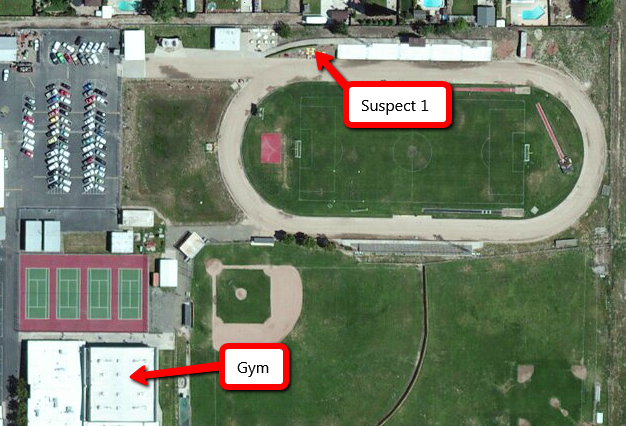 1957 hoursThe location of the second suspect is relayed to additional Law Enforcement personnel, who converge upon the gymnasium.  A witness runs out of the south door of the gym and reports that there is a guy shooting inside the men’s locker room with a rifle; and that at least three people have been shot.1958 hoursThe current Emergency Department bed poll on EMResourceKey IssuesOne suspect is in custody and has confessed to the bombingA second suspect is actively shooting inside the gymThe number and severity of casualties is unknownQuestionsBased on the information provided, participate in the discussion concerning the issues raised in Module 2.  Identify any critical issues, decisions, requirements, or questions that should be addressed at this time. InstructionsTake 20 minutes to discuss the questions below.  Assign a group scribe to document your group’s answers and a spokesperson to share your group’s findings.  Multi-Casualty BranchDescribe the priorities of the Medical Group or Multi-Casualty Branch at this timeDescribe the additional resources you have requested.What is their estimated time of arrival?Identify the locations of the following:Ambulance Staging AreaCasualty Collection PointPatient Treatment AreasImmediateDelayedMinorPatient Loading AreaWhich position is responsible for managing the Ambulance Staging area?Provide an update for the Control FacilityIdentify which positions would be filled at this time and who would fill each position. Multi-Casualty Branch Director	 ___________________________ Medical Group Supervisor ___________________________ Triage Unit Leader ___________________________ Triage Personnel	 ___________________________ Morgue Manager	 ___________________________ Treatment Unit Leader ___________________________ Immediate Treatment Mgr. ___________________________ Delayed Treatment Mgr.  ___________________________ Minor Treatment Mgr.  ___________________________ Patient Transportation Group Supervisor ________________________ Medical Communications Coordinator	 __________________________ Ground Ambulance Coordinator ___________________________ Air Ambulance Coordinator ___________________________ Patient Retrieval Mgr. ___________________________ Litter Bearers ___________________________Describe the criteria for expanding to a Multi-Casualty Branch from a Medical Group.Explain your ambulance loading strategy for a large MCIControl FacilityExplain if you have enough information to be able to provide the field with preliminary patient destinations at this point Assuming the incident has a number gunshot wounds and blast injury victims, where would the first 5 Immediate, Delayed and Minor patients be transported to? Module 3:  Multi-Branch ResponseFriday September 23, 2016:  2002 hoursSuspect 2,  inside the gym, sends one hostage out with a message for Law Enforcement that he wants to be allowed to leave or he will shoot everyone one inside the gym.  The hostage provides the suspect’s cell phone number and reports that there are eight other people inside, three of them have been shot.  All victims were still alive when he was sent outside.Upon further questioning, suspect 1 confirms with there are no other bombs or shooters on-scene.  2003 hoursThe Multi-Casually Branch Director has been informed by the Operations Section Chief that the football stadium has been designated as the Warm Zone and the Rescue Task Force is ready to evacuate patients and victims. 2005 hoursLaw Enforcement establishes a perimeter around the gym and is attempting to make telephone contact with the suspect.The Rescue Task Force enters the Warm Zone and begins evacuating patients and victims.  2006 - 2030 hoursPatients are being triaged and are readied for transport as there are transferred to the Triage Group through the Casualty Collection PointThe Patient Transportation Group Supervisor (PTGS) provides the Control Facility with an update and initial patient counts.2010 hoursLaw Enforcement establishes a telephone contact with suspect 2, who is being cooperative.Key IssuesThe suspect 2 is still holding hostages, but is being cooperative with Law Enforcement.  There still isn’t an accurate casualty count at this point in the incident. Unconfirmed number and status of the victims inside the gym. Patients and victims are beginning to be moved out of the Warm Zone by the Rescue Task ForceQuestionsBased on the information provided, participate in the discussion concerning the issues raised in Module 3.  Identify any critical issues, decisions, requirements, or questions that should be addressed at this time. InstructionsTake 20 minutes to discuss the questions below.  Assign a group scribe to document your group’s answers and a spokesperson to share your group’s findings.  Multi-Casualty BranchIdentify which positions are filled at this time and who would fill each position. Multi-Casualty Branch Director	 ___________________________ Medical Group Supervisor ___________________________ Triage Unit Leader ___________________________ Triage Personnel	 ___________________________ Morgue Manager	 ___________________________ Treatment Unit Leader ___________________________ Immediate Treatment Mgr. ___________________________ Delayed Treatment Mgr.  ___________________________ Minor Treatment Mgr.  ___________________________ Patient Transportation Group Supervisor ________________________ Medical Communications Coordinator	 __________________________ Ground Ambulance Coordinator ___________________________ Air Ambulance Coordinator ___________________________ Patient Retrieval Mgr. ___________________________ Litter Bearers ___________________________Explain who is responsible for moving patients:Warm Zone to Casualty Collection Point Casualty Collection Point to Triage UnitTriage Unit to Immediate, Delayed and Minor Treatment AreasTreatment Areas to the Patient Loading AreaProvide the Control Facility with an updated patient countWhat is the final patient count by START criteria?Describe the process for integrating non-transport paramedics and EMTs into Multi-Casualty Branch operations.Explain the process for managing unassigned EMS resources: track, request, demobilize and release.
Control FacilityProvide the field with patient destinations Appendix A:  Exercise ScheduleAppendix B:  AcronymsAppendix C:  Paradise High School Campus Map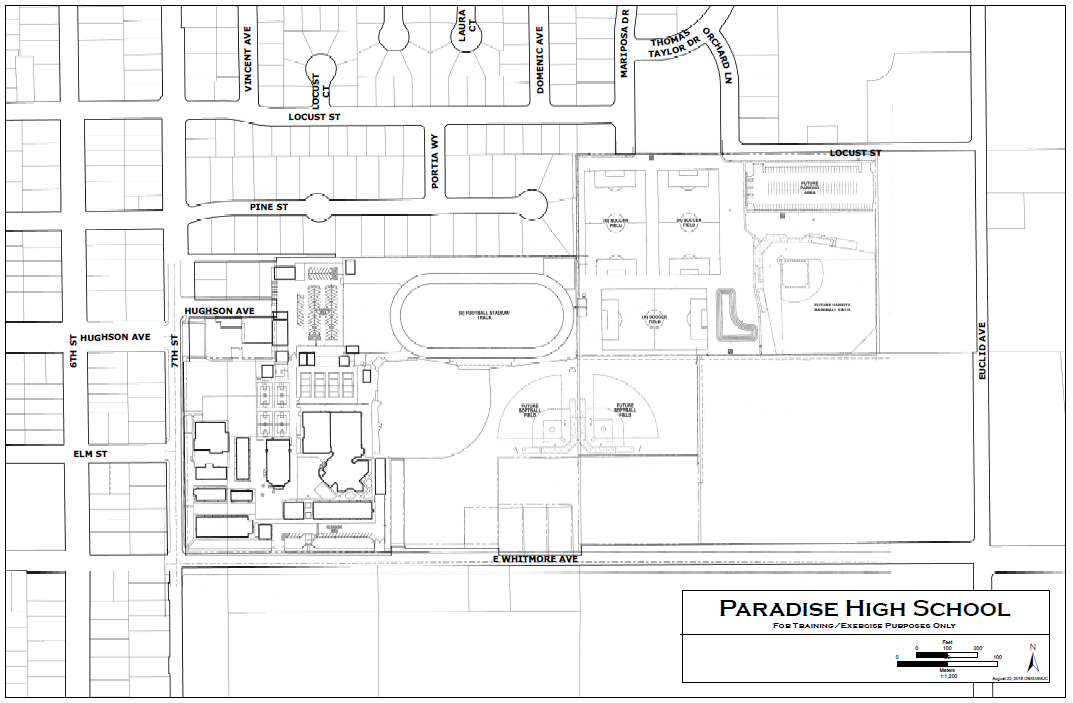 This page intentionally left blankAppendix D:  EMS/BRN Evaluation Form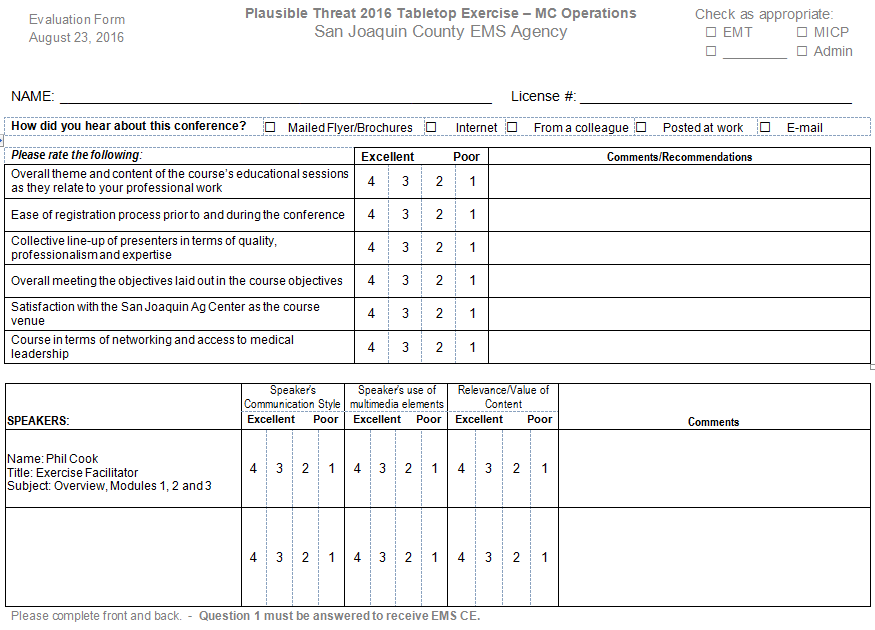 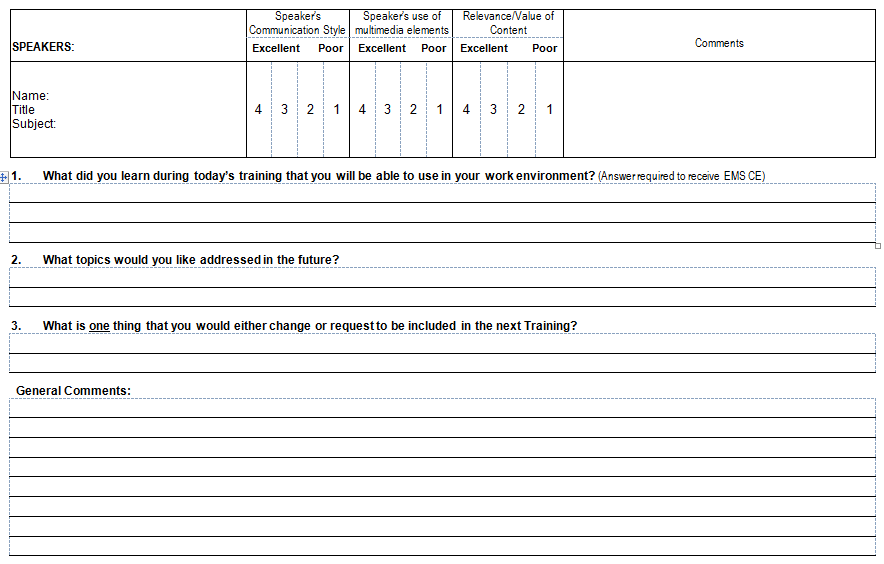 Appendix E:  - Participant Feedback FormPlease enter your responses in the form field or check box after the appropriate selection.Part I: Recommendations and Corrective ActionsBased on the discussions today and the tasks identified, list the top three strengths and/or areas that need improvement.Identify the action steps that should be taken to address the issues identified above. For each action step, indicate if it is a high, medium, or low priority. Describe the corrective actions that relate to your area of responsibility. Who should be assigned responsibility for each corrective action? List the policies, plans, and procedures that should be reviewed, revised, or developed. Indicate the priority level for each.Part II: Assessment of Exercise Design and Conduct Please rate, on a scale of 1 to 5, your overall assessment of the exercise relative to the statements provided below, with 1 indicating strong disagreement with the statement and 5 indicating strong agreement.Part III: Participant FeedbackWhat changes would you make to this exercise? Please provide any recommendations on how this exercise or future exercises could be improved or enhanced. Exercise NameSan Joaquin County Plausible Threat 2016 Tabletop Exercise – Multi-Casualty Branch OperationsExercise DateAugust 23, 2016,  0800 to 1200 HoursScopeThis exercise is a tabletop exercise, planned for four hours at the San Joaquin County Agriculture Center, Stockton, California.  Mission AreaResponseCore CapabilitiesOperational CoordinationOperational CommunicationsPublic Health, Healthcare and Emergency Medical Services ObjectivesEvaluate the San Joaquin County Active Threat and Region IV MCI plans in response to a simulated Active Shooter/Hostile Event.Improve participant’s understanding of the San Joaquin County Active Threat and Region IV MCI plans. Threat or HazardActive Shooter/Hostile Event (ASHE)ScenarioActive Shooter/Hostile Event (ASHE) occurs during a high school football game.SponsorsSan Joaquin County EMS Agency and San Joaquin Operational Area Healthcare Coalition.Participating OrganizationsAll San Joaquin County based pre-hospital care providers (transport and non-transport), San Joaquin General Hospital, (Control Facility), and San Joaquin County EMS Agency.Point of ContactPhillip CookSan Joaquin Emergency Medical Services Agency P.O. Box 220, French Camp, CA, 95231209-468-6818pcook@sjgov.orgSan Joaquin CountyImmediateDelayedMinorDecon FacilitySurgeon AvailableDameron1010YesYesDoctor’s Manteca2510YesYesKaiser Manteca125YesYesLodi Memorial2410YesYesSan Joaquin General4820YesYesSt. Joseph’s4820YesYesSutter Tracy1210YesYesSacramento CountyImmediateDelayedMinorDecon FacilitySurgeon AvailableUC Davis4420YesYesKaiser South4510YesYesStanislaus CountyImmediateDelayedMinorDecon FacilitySurgeon AvailableDoctor’s Medical Center4420YesYesMemorial Medical Center3510YesYesTotals3047145San Joaquin CountyImmediateDelayedMinorDameronDoctor’s MantecaKaiser MantecaLodi MemorialSan Joaquin GeneralSt. Joseph’sSutter TracySacramento CountyImmediateDelayedMinorUC DavisKaiser SouthStanislaus CountyImmediateDelayedMinorDoctor’s Medical CenterMemorial Medical CenterTotalsImmediateDelayedMinorImmediateDelayedMinorDeceasedSan Joaquin CountyImmediateDelayedMinorDameronDoctor’s MantecaKaiser MantecaLodi MemorialSan Joaquin GeneralSt. Joseph’sSutter TracySacramento CountyImmediateDelayedMinorUC DavisKaiser SouthStanislaus CountyImmediateDelayedMinorDoctor’s Medical CenterMemorial Medical CenterTotalsTimeActivityAugust 23, 2016August 23, 20160730 - 0800Check-In and Registration0800 - 0815Welcome and Exercise Overview 0815 - 0915Module 1: Initial Response0915 - 0925BREAK0925 - 1025Module 2: Reinforced Response1025 - 1035BREAK1035 - 1135Module 3: Multi-Branch Response 1135 - 1200Hot Wash, Wrap-up and Closing CommentsAcronym     TermALSAdvance Life SupportAAR/IPAfter Action Report/Improvement PlanASHEActive Shooter/Hostile Event BLSBasic Life SupportCal OESCalifornia Governor’s Office of Emergency ServicesCSWCCalifornia State Warning CenterCFControl FacilityDHSU.S. Department of Homeland SecurityEMACEmergency Management Assistance CompactEMSEmergency Management ServicesEMSACalifornia Emergency Medical Services AuthorityETAEstimated time of arrivalFOUOFor Official Use OnlyHSEEPHomeland Security Exercise and Evaluation ProgramICIncident CommanderICSIncident Command SystemMCIMulti-Casualty IncidentMGSMedical Group SupervisorMHOACMedical Health Operational Area Coordinator MICNMobile Intensive Care NurseMSELMaster Scenario Events ListNIMSNational Incident Management SystemPOCPoint of ContactPSAPPublic Safety Answering Point (i.e., 9-1-1 call center)PTGSPatient Transportation Group SupervisorRDMHC Regional Disaster Medical Health Coordinator  RDMHSRegional Disaster Medical Health Specialist RTFRescue Task ForceSEMSStandardized Emergency Management SystemSitManSituation ManualSMESubject Matter ExpertTTXTabletop ExerciseName:Title:Agency:Agency:Role:  Player Player Facilitator Observer     Observer     Evaluator Evaluator Corrective ActionPriorityCorrective ActionRecommended AssignmentItem for ReviewPriorityAssessment FactorStronglyDisagreeStronglyDisagreeStronglyDisagreeStrongly AgreeStrongly AgreeStrongly AgreeThe exercise was well structured and organized.123345The exercise scenario was plausible and realistic.123345The multimedia presentation helped the participants understand and become engaged in the scenario.123345The facilitator(s) was knowledgeable about the material, kept the exercise on target, and was sensitive to group dynamics.123345The Situation Manual used during the exercise was a valuable tool throughout the exercise.123345Participation in the exercise was appropriate for someone in my position.123345The participants included the right people in terms of level and mix of disciplines.123345